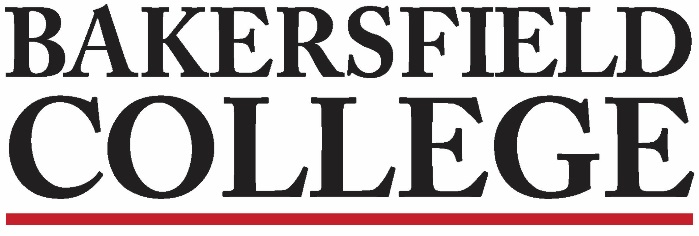 Enrollment Management Committee (EMC) CommitteeSeptember 16, 20201:00 pm ZoomAgendaIntroductions5 minutesChair Report: Jessica and KristaFCDC PresentationsYearly Goals:Communication of DataCommunication of Enrollment EffortsDepartmental support: How can we best help departments?15 minutesReview of Charge15 minutesFCDC Feedback: Fall student registration, Preterm retentionNext Meeting: Wear Red for a Committee Picture!